CONNECTED Application Form: ‘Bioinformatics course, Swedish Agricultural University, SwedenJanuary 20th - March 24th 2020Please complete each section. Please refer to the Guidance Notes for details of eligibility and requirements.Applicants must be a CONNECTED Network memberPlease submit your application form and associated documents by midnight on the closing date of Thursday 28th November to the connectedvirusnetwork@gmail.com email account.1. Applicant Details 1. Applicant Details Name:Name:Employed position held:NB: students need to be in current research employment by their organisation to be eligible. Please refer to Guidance NotesEmployed position held:NB: students need to be in current research employment by their organisation to be eligible. Please refer to Guidance NotesIs the applicant currently a student?Yes / No full-time/part-timeEarly Career Researcher?Yes / No Years since highest degree award:If more than 7 years briefly explain why - see Guidance NotesCONNECTED Network Member?Yes /NoGender:University/Research Institute:Country of residence (see Guidance Notes):Work Address:Email:Telephone:2. Briefly describe your current employed research activities in the field of plant vector-borne disease (maximum 200 words)3. Outline how this training opportunity will contribute to your professional development in plant vector-borne disease research (maximum 200 words)4. Outline how you will apply the new skills and knowledge gained to your research on plant vector borne-disease (maximum 200 words)5. Summarise how you will use and share the skills and knowledge you gain from this training with colleagues to build research capacity in plant vector-borne disease within your research group or organisation (maximum 200 words)6. Please list any funding you have received from the CONNECTED Network to date – what for and how much (maximum 150 words).7. Visa and VaccinationsYou are responsible for obtaining any visa and vaccination(s) required to enable the training.  Please ensure that you have the relevant documentation and apply in a timely fashion. CONNECTED has no control over the visa application and approval process.7. Visa and VaccinationsYou are responsible for obtaining any visa and vaccination(s) required to enable the training.  Please ensure that you have the relevant documentation and apply in a timely fashion. CONNECTED has no control over the visa application and approval process.Do you have a valid passport?Yes/No/Not applicableWill you require a visa for travel?Yes/NoVisa required for which country/countriesUsual timescale for visa application processWill you require any vaccinations? (Please specify)Any other relevant information8. Required additional documents – please include the following with your application:CV (max. 2 page) and publications list (max. 1 page)                                                                   	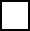 Letter of Support from your Research Group Leader	confirming (1) your contract of employment, (2) recommendation for you to undertake this training.9. Please confirm the followingI am a CONNECTED Network Member                                                                                                       I understand some of the costs must be claimed in arrears	I will complete the training evaluation forms requested	I understand details of awards, training obtained, and individuals names may be published 	on the CONNECTED website and Twitter feed10. Signature – please sign and date this form before submission10. Signature – please sign and date this form before submissionPrinted name in capital letters:Sign your name: Date: